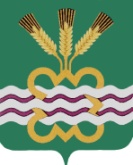 ГЛАВА МУНИЦИПАЛЬНОГО ОБРАЗОВАНИЯ«КАМЕНСКИЙ ГОРОДСКОЙ ОКРУГ»ПОСТАНОВЛЕНИЕ15.09.2022									                   №1989п.МартюшО продаже недвижимого имущества, находящегося в муниципальной собственности и  арендуемого субъектом малого и среднего предпринимательстваРуководствуясь Федеральным законом от 22.07.2008 года № 159-ФЗ                          «Об особенностях отчуждения недвижимого имущества, находящегося в государственной собственности или в муниципальной собственности и арендуемого субъектами малого и среднего предпринимательства, и о внесении изменений в отдельные законодательные акты Российской Федерации», Федеральным законом от 24.07.2007 года № 209-ФЗ «О развитии малого и среднего предпринимательства в Российской Федерации», Федеральным законом от 06.10.2003 года №131-ФЗ «Об общих принципах организации местного самоуправления в Российской Федерации», Решением Думы Каменского городского округа от 15.10.2021 года № 15  «Об утверждении  прогнозного плана приватизации муниципального имущества на 2022 год и плановый период 2023-2024 годы» (в редакции от 21.04.2022 года №87, от16.06.2022 года №107)  ПОСТАНОВЛЯЮ:           Комитету по управлению муниципальным имуществом   Администрации Каменского городского округа (М.И. Самохиной) осуществить, в установленном законом порядке, продажу муниципального имущества, арендуемого субъектом малого и среднего предпринимательства Таушкановым Михаилом Александровичем, ИНН 661202955313, ОГРНИП 308661205700090, по преимущественному праву приобретения:- часть № 3 здания бани (помещения №№ 36-51 на 1 этаже), расположенное по адресу: Свердловская область, Каменский район, п.г.т. Мартюш, ул. Гагарина, д.30, площадь 219.4 кв.м, назначение: нежилое, кадастровый номер 66:12:5301004:1328.Цена продажи: 803 004 (Восемьсот три тысячи четыре) рубля 17 копеек без учета НДС в соответствии с отчетом об определении рыночной стоимости объекта оценки №4720/22 от 05.09.2022 года, подготовленного ООО «Центр экономического содействия».2. Опубликовать настоящее Постановление в газете «Пламя», разместить на официальном сайте муниципального образования «Каменский  городской  округ»3. Контроль за исполнением настоящего постановления возложить на Председателя отраслевого (функционального) органа Администрации Муниципального образования «Каменский городской округ» - Комитет по управлению муниципальным имуществом Администрации Каменского городского округа М.И. Самохину.Глава городского округа                                                                   С.А. Белоусов